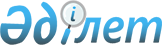 Об утверждении Положения коммунального государственного учреждения "Отдел предпринимательства акимата Есильского района Северо-Казахстанской области"Постановление акимата Есильского района Северо-Казахстанской области от 24 июня 2022 года № 150
      В соответствии со статьей 31 Закона Республики Казахстан "О местном государственном управлении и самоуправлении в Республике Казахстан", с подпунктом 8) статьи 18 Закона Республики Казахстан "О государственном имуществе", постановлением Правительства Республики Казахстан от 1 сентября 2021 года № 590 "О некоторых вопросах организации деятельности государственных органов и их структурных подразделений", акимат Есильского района Северо-Казахстанской области ПОСТАНОВЛЯЕТ:
      1. Утвердить Положение о коммунальном государственном учреждении "Отдел предпринимательства акимата Есильского района Северо-Казахстанской области" согласно приложению к настоящему постановлению.
      2. Коммунальному государственному учреждению "Отдел предпринимательства акимата Есильского района Северо-Казахстанской области" обеспечить:
      1) в течение двадцати календарных дней со дня подписания настоящего постановления направление его копии в электронном виде на казахском и русском языках в филиал республиканского государственного предприятия на праве хозяйственного ведения "Институт законодательства и правовой информации Республики Казахстан" Министерства юстиции Республики Казахстан по Северо-Казахстанской области для официального опубликования и включения в Эталонный контрольный банк нормативных правовых актов Республики Казахстан;
      2) размещение настоящего постановления на интернет-ресурсе акимата Есильского района Северо-Казахстанской области после его официального опубликования;
      3) произвести регистрацию вышеуказанного Положения в регистрирующем органе, в установленном законодательством порядке.
      2. Контроль за исполнением настоящего постановления возложить на руководителя коммунального государственного учреждения "Отдел предпринимательства акимата Есильского района Северо-Казахстанской области".
      3. Настоящее постановление вводится в действие со дня его первого официального опубликования. ПОЛОЖЕНИЕ коммунального государственного учреждения "Отдел предпринимательства акимата Есильского района Северо-Казахстанской области" с.Явленка Глава 1. Общие положения
      1. Коммунальное государственное учреждение "Отдел предпринимательства акимата Есильского района Северо-Казахстанской области" (далее-Отдел) является государственным органом финансируемый их районного бюджета, уполномоченного акимата Есильского района Северо-Казахстанской области Республики Казахстан, на осуществление руководства в сферах предпринимательства, туризма, промышленности и индустриально-инновационного развития на территории Есильского района Северо-Казахстанской области.
      2. Отдел не имеет ведомств.
      3. Отдел осуществляет свою деятельность в соответствии с Конституцией Республики Казахстан, Гражданским кодексом Республики Казахстан, Административным процедурно-процессуальным кодексом Республики Казахстан, Кодексом Республики Казахстан "Об административных правонарушениях", Предпринимательским кодексом Республики Казахстан, Трудовым кодексом Республики Казахстан, Бюджетным кодексом Республики Казахстан, Законами Республики Казахстан "О местном государственном управлении и самоуправлении в Республике Казахстан", "О государственной службе Республики Казахстан", "О государственных закупках", "О противодействии коррупции", актами Президента и Правительства Республики Казахстан, а также настоящим Положением.
      4. Отдел является юридическим лицом в организационно-правовой форме государственного учреждения, печать с изображением Государственного Герба Республики Казахстан и штампы со своим наименованием на казахском и русском языках, бланки установленного образца, счета в органах казначейства в соответствии с Приказом Министра финансов Республики Казахстан от 4 декабря 2014 года № 540 "Об утверждении Правил исполнения бюджета и его кассового обслуживания".
      5. Отдел вступает в гражданско-правовые отношения от собственного имени.
      6. Отдел имеет право выступать стороной гражданско-правовых отношений от имени государства, если оно уполномочено на это в соответствии с бюджетным и финансовым законодательством Республики Казахстан.
      7. Отдел по вопросам своей компетенции в установленном Предпринимательским кодексом Республики Казахстан, Трудовым кодексом Республики Казахстан, Бюджетным кодексом Республики Казахстан, Кодексом Республики Казахстан "Об административных правонарушениях", Административным процедурно-процессуальным кодексом Республики Казахстан, Законами Республики Казахстан "О местном государственном управлении и самоуправлении в Республике Казахстан", "О государственной службе Республики Казахстан" порядке, принимает решения, оформляемые приказами руководителя Отдела, актами Президента и Правительства Республики Казахстан.
      8. Структура и лимит штатной численности Отдела утверждаются в соответствии с Бюджетным кодексом, Трудовым кодексом, Законами Республики Казахстан "О местном государственном управлении и самоуправлении в Республике Казахстан", "О государственной службе Республики Казахстан", а также настоящим Положением.
      9. Местонахождение юридического лица: индекс 150500, Республика Казахстан, Северо-Казахстанская область, Есильский район, село Явленка улица Ленина, 14 "А".
      10. Настоящее положение является учредительным документом Отдела.
      11. Финансирование деятельности Отдела осуществляется из местного бюджета в соответствии с бюджетным законодательством Республики Казахстан.
      12. Отделу запрещается вступать в договорные отношения с субъектами предпринимательства на предмет выполнения обязанностей, являющихся полномочиями Отдела.
      Если законодательными актами в сфере государственного управления Отделу предоставлено право осуществлять, приносящую доходы деятельность, то полученные доходы направляются в государственный бюджет, если иное не установлено законодательством в области финансов Республики Казахстан.  Глава 2. Задачи и полномочия государственного органа
      13. Задачи:
      1) реализация государственной политики и осуществление координации в области развития малого и среднего предпринимательства;
      2) реализация государственной политики и осуществление координации в сфере туризма;
      3) реализация государственной торговой политики;
      4) реализации государственной политики в сфере индустриально-инновационной деятельности; 
      5) развитие приоритетных отраслей промышленности, обеспечивающих рост еҰ конкурентоспособности;
      6) привлечение отечественных и иностранных инвестиций в приоритетные секторы экономики, в том числе в несырьевые экспортоориентированные и высокотехнологичные производства;
      7) формирование эффективной региональной инновационной системы и развитие инновационной инфраструктуры;
      8) развитие и продвижение экспорта продукции местных товаропроизводителей.
      14. Полномочия:
      1) права:
      взаимодействовать с исполнительными органами, финансируемыми из районного бюджета, территориальными подразделениями центральных исполнительных органов, организациями и учреждениями, общественными объединениями по вопросам, входящим в компетенцию в сфере развития предпринимательства, туризма, промышленности, а также индустриально-инновационного развития; 
      запрашивать и получать от государственных органов и организаций документы, информацию и материалы, для осуществления возложенных на него функций по развитию в объеме, предусмотренном действующим Предпринимательским кодексом Республики Казахстан, Административным процедурно-процессуальным кодексом Республики Казахстан, Кодексом Республики Казахстан "Об административных правонарушениях";
      участвовать на заседаниях, собраниях и совещаниях (включая селекторные), проводимых акимом, акиматом района, области и государственными органами, касающихся вопросов развития предпринимательства и туризма, промышленности и индустриально-инновационного развития, совершенствования государственной службы, противодействия коррупции ценовой ситуации;
      проводить совещания, семинары, конференции по вопросам развития предпринимательства и туризма, промышленности и индустриально-инновационного развития, ценообразования; 
      предоставлять информацию в средства массовой информации в пределах своей компетенции по развитию малого и среднего предпринимательства, туризма, противодействия коррупции, совершенствования государственной службы;
      образовывать советы, экспертные и рабочие группы;
      вносить акиму Есильского района Северо-Казахстанской области проекты постановлений, решений и распоряжений по вопросам развития предпринимательства и туризма, промышленности и индустриально-инновационного развития, ценообразования;
      выявлять административные правонарушения и составлять протоколы об административных правонарушениях с участием уполномоченных должностных лиц, которые входят в состав мониторинговой группы, образованной исходя из целей и задач, поставленных вышестоящим органом перед акиматом на определенный период проверки тематической направленности.
      2) обязанности:
      предоставлять разъяснения по вопросам, входящим в компетенцию Отдела;
      организовывать и проводить в установленные законодательством Республики Казахстан порядке конкурсы по государственным закупкам товаров, работ и услуг;
      создавать рабочие группы, комиссии, штабы по вопросам, входящим в компетенцию Отдела, с привлечением к работе специалистов государственных органов и иных организаций;
      рассматривать обращения, заявления, жалобы, предложения физических и юридических лиц, контролировать их исполнение, в случаях и порядке, установленном Административным процедурно-процессуальным кодексом Республики Казахстан, предоставлять на них ответы;
      организовывать прием физических и представителей юридических лиц.
      15. Функции:
      1) обеспечение контроля за выполнением актов, постановлений акимата Северо-Казахстанской области и Есильского района Северо-Казахстанской области, решений акима Северо-Казахстанской области и Есильского района Северо-Казахстанской области в сфере развития предпринимательства и туризма, промышленности и индустриально-инновационного развития;
      2) внесение в вышестоящие государственные органы предложений о включении положений, изменений и дополнений в нормативные правовые акты по вопросам предпринимательства, туризма, промышленности и индустриально-инновационного развития;
      3) участие в разработке стратегических, программных документов регионального и местного уровней в части развития предпринимательства, туризма и промышленности;
      4) разработка отраслевого раздела Прогноза социально-экономического развития Есильского района Северо-Казахстанской области;
      5) разработка и реализация бюджетных программ Отдела подготовка отчҰтов по ним;
      6) обеспечение эффективного взаимодействия исполнительных органов, финансируемых из районного бюджета и бизнеса в процессе развития предпринимательства и туризма, промышленности и индустриально-инновационного развития;
      7) снижение административных барьеров, препятствующих развитию предпринимательской деятельности, путем разъяснения действующих государственных программ;
      8) привлечение инвестиций в сферу малого и среднего предпринимательства, туризма, промышленности посредством расширения инструментов и доступности источников финансирования;
      9) взаимодействие с центральными государственными органами, институтами развития, областными и территориальными управлениями, департаментами, организациями, отделами предпринимательства районов и городов Республики Казахстан по вопросам развития предпринимательства и туризма, промышленности и индустриально-инновационной деятельности;
      10) координация и мониторинг реализации программных документов или их отраслевых разделов, подготовка отчҰтов по ним;
      11) координация реализации проектов в рамках Государственных прграмм; 
      12) мониторинг цен на социально-значимые продовольственные товары и горюче-смазочные материалы;
      13) обеспечение участия субъектов предпринимательства Есильского района Северо-Казахстанской области в форумах, конференциях, слҰтах, фестивалях, выставках на территории района, области, республики и за еҰ пределами;
      14) обеспечение информационного наполнения и регулярного обновления официального интернет-ресурса Отдела;
      15) определение стратегии развития взаимоотношений исполнитель-ных органов, финансируемых из районного бюджета с объединениями субъектов частного предпринимательства, Национальной палатой предпри-нимателей Республики Казахстан и объектами рыночной инфраструктуры;
      16) организация деятельности экспертных советов в соответствии с Предпринимательским кодексом Республики Казахстан;
      17) обеспечение государственной поддержки на местном уровне частного предпринимательства, путем разъяснения действующих государственных программ;
      18) осуществление регулирования деятельности субъектов торговой деятельности;
      19) осуществление организации выставок и ярмарок;
      20) осуществление государственного контроля за соблюдением, размера предельно допустимых розничных цен на социально-значимые продовольственные товары в соответствии с Предпринимательским кодексом Республики Казахстан, Кодекс Республики Казахстан "Об административных правонарушениях", Законам Республики Казахстан "О регулировании торговой деятельности";
      21) организация работы районных служб торговли и питания, горюче-смазочных материалов при чрезвычайных ситуациях в мирное время и мобилизационный период;
      22) осуществление координации в области туристской деятельности на территории Есильского района Северо-Казахстанской области;
      23) разработка и реализация региональных программ и планов развития туризма;
      24) координация деятельности по планированию и строительству объектов туристской индустрии;
      25) разработка плана мероприятий по развитию туристской отрасли;
      26) предоставление туристской информации, в том числе о туристском потенциале, объектах туризма и лицах, осуществляющих туристскую деятельность;
      27) обеспечение контроля за эффективностью использования финансовых средств, предназначенных для развития предпринимательства, туризма, промышленности в Есильском районе Северо-Казахстанской области;
      28) осуществление функций администратора бюджетных программ;
      29) выработка и реализация мер по вопросам индустриально-инновационного развития в регионе;
      30) координация реализации в области Государственной программы по индустриально-инновационному развитию, подготовка отчҰтов;
      31) оказание методической, консультационной, практической помощи элементам индустриально-инновационной инфраструктуры, субъектам индустриально-инновационной системы, осуществляющим государственную поддержку индустриально-инновационной деятельности;
      32) предоставление в управление предпринимательства и индустриально-инновационного развития акимата Северо-Казахстанской области информации о реализации мер государственной поддержки индустриально-инновационной деятельности;
      33) мониторинг и проведение анализа развития отраслей промышленности с подготовкой информации;
      34) осуществление формирования перечня производителей и производимых ими товаров, работ, оказываемых услуг;
      35) подготовка проектов постановлений акимата района, решений акима по вопросам малого и среднего бизнеса, материалов на заседания районных комиссий, рабочих групп по вопросам развития малого и среднего бизнеса.
      36) ставить вопрос перед должностными лицами государственных органов и организаций об отмене, изменений или приостановления принятых ими актов, препятствующих развитию малого и среднего предпринимательства;
      37) вносить предложения вышестоящему органу по улучшению деятельности Отдела;
      38) запрашивать и получать в установленном Предпринимательским кодексом Республики Казахстан, Кодексом Республики Казахстан "Об административных правонарушениях", Трудовым кодексом Республики Казахстан порядке от государственных органов, а также организаций и предприятий независимо от форм собственности документы, заключения, справочные материалы для осуществления функций и задач, возложенных на Отдел;
      39) осуществление государственного контроля за соблюдением размера торговой надбавки на социально значимые продовольственные товары на территории Есильского района Северо-Казахстанской области;
      40) осуществление государственного контроля за соблюдением размера вознаграждения, установленного законодательством Республики Казахстан о регулировании торговой деятельности. Глава 3. Статус, полномочия первого руководителя государственного органа, коллегиальных органов (при наличии)
      16. Руководство Отделом осуществляется руководителем, который несет персональную ответственность за выполнение возложенных на Отдел задач и осуществление им своих полномочий.
      17. Руководитель Отдела назначается на должность и освобождается от должности распоряжением акима Есильского района Северо-Казахстанской области, если иное не предусмотрено Законом Республики Казахстан "О государственной службе Республики Казахстан". 
      18. Руководитель Отдела не имеет заместителей. 
      19. Полномочия руководителя Отдела:
      представляет интересы Отдела в государственных органах и организациях;
      руководит деятельностью и несет персональную ответственность за выполнение возложенных на него функций и задач по вопросам развития предпринимательства и туризма, промышленности и индустриально-инновационной деятельности;
      издает приказы деятельности Отдела, организует контроль за их исполнением; 
      принимает и увольняет в соответствии с Трудовым кодексом Республики Казахстан, Законом Республики Казахстан "О государственной службе Республики Казахстан" работников Отдела, применяет в соответствии с Трудовым кодексом Республики Казахстан, Законом Республики Казахстан "О государственной службе Республики Казахстан", Правилами наложения дисциплинарного взыскания на государственных служащих" меры поощрения и дисциплинарного взыскания;
      определяет полномочия работников Отдела в соответствии с Трудовым кодексом Республики Казахстан, Бюджетным кодексом Республики Казахстан, Законом Республики Казахстан "О государственной службе Республики Казахстан", "О местном государственном управлении и самоуправлении в Республике Казахстан"; 
      осуществляет без доверенности действия от имени Отдела, наделяет от имени Отдела других работников полномочиями на представление интересов и защиты прав Отдела. Для обеспечения своей деятельности Отдел использует закрепленные за ним здания, сооружения, инвентарь, транспортные средства;
      руководитель несет персональную ответственность за совершение коррупционного правонарушения государственными служащими, находящимся в непосредственном подчинении;
      руководитель обеспечивает соблюдение законодательства о государственных гарантиях равных прав и равных возможностях мужчин и женщин.
      Исполнение полномочий первого руководителя Отдела в период его отсутствия осуществляется лицом, его замещающим в соответствии с Трудовым кодексом Республики Казахстан, Законом Республики Казахстан "О государственной службе Республики Казахстан".  Глава 4. Имущество государственного органа
      20. Отдел может иметь на праве оперативного управления обособленное имущество в случаях, предусмотренных Законом Республики Казахстан "О государственном имуществе".
      Имущество Отдела формируется за счет имущества, переданного ему собственником, а также имущества (включая денежные доходы), приобретенного в результате собственной деятельности и иных источников, не запрещенных законодательством Республики Казахстан "О государственном имуществе". 
      21. Имущество, закрепленное за Отделом относится к коммунальной собственности.
      22. Отдел не вправе самостоятельно отчуждать или иным способом распоряжаться закрепленным за ним имуществом и имуществом, приобретенным за счет средств, выданных ему по плану финансирования, если иное не установлено Бюджетным кодексом Республики Казахстан, Законом Республики Казахстан "О государственном имуществе".  Глава 5. Реорганизация и упразднение государственного органа
      23. Реорганизация и упразднение (слияние, присоединение, разделение, выделение, преобразование) Отдела осуществляется в соответствии с Гражданским кодексом Республики Казахстан, Трудовым кодексом Республики Казахстан, Законами Республики Казахстан "О местном государственном управлении и самоуправлении в Республике Казахстан", "О государственной регистрации юридических лиц и учетной регистрации филиалов и представительств", "О государственном имуществе", а также настоящим Положением.
					© 2012. РГП на ПХВ «Институт законодательства и правовой информации Республики Казахстан» Министерства юстиции Республики Казахстан
				
      Аким Есильского района 

М.Оспанов
 "УТВЕРЖДЕНО"постановлением акиматаЕсильского районаСеверо-Казахстанской области"от "24" июня 2022 года№150